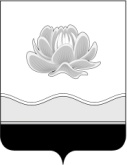 Российская ФедерацияКемеровская областьМысковский городской округСовет народных депутатов Мысковского городского округа(пятый созыв)Р Е Ш Е Н И Еот 21 марта 2018г.№ 13-нО внесении изменений в Правила использования водных объектов общего пользования для личных и бытовых нужд на территории Мысковского городского округа, утвержденные решением Совета народных депутатов Мысковского городского округа от 20.12.2016 № 86-нПринятоСоветом народных депутатовМысковского городского округа20 марта 2018 годаВ соответствии с частью 7 статьи 2, частью 5 статьи 27 Водного кодекса Российской Федерации, рассмотрев протест Новокузнецкого транспортного прокурора от 13.03.2018   № 23/13-17-2018 «на п.п. «а» п. 2.3 «Правил использования водных объектов общего пользования для личных и бытовых нужд на территории Мысковского городского округа, утвержденных решением Совета народных депутатов Мысковского городского округа от 20.12.2016 № 86-н»», руководствуясь статьей 23 Федерального закона от 17.01.1992           № 2202-1 «О прокуратуре Российской Федерации», статьей 32 Устава Мысковского городского округа, Совет народных депутатов Мысковского городского округар е ш и л:1. Протест Новокузнецкого транспортного прокуратура от 13.03.2018 № 23/13-17-2018 «на п.п. «а» п. 2.3 «Правил использования водных объектов общего пользования для личных и бытовых нужд на территории Мысковского городского округа, утвержденных решением Совета народных депутатов Мысковского городского округа от 20.12.2016 № 86-н»» удовлетворить.2. Внести в Правила использования водных объектов общего пользования для личных и бытовых нужд на территории Мысковского городского округа, утвержденные решением Совета народных депутатов Мысковского городского округа от 20.12.2016         № 86-н следующие изменения:2.1. в подпункте «а» пункта 2.3 раздела 2 слова «, находящихся в частной собственности граждан» исключить;2.2. пункт 2.4 раздела 2 исключить.3. Настоящее решение направить главе Мысковского городского округа для подписания и опубликования (обнародования) в установленном порядке.4. Настоящее решение направить в Новокузнецкую транспортную прокуратуру.5. Настоящее решение вступает в силу со дня, следующего за днем его официального опубликования.6. Контроль за исполнением настоящего решения возложить на комитет Совета народных депутатов Мысковского городского округа по развитию местного самоуправления и безопасности (Е.А.Краснов).Председатель Совета народных депутатов                                          Мысковского городского округа                                                                        Е.В. ТимофеевГлава Мысковского городского округа				                 Д.Л. Иванов